REQUERIMENTO Nº 179/2018Requer informações acerca dos valores pagos pela Prefeitura Municipal no que tange Processos de Precatórios, ano a ano, desde 2013 até 2017.Senhor Presidente,Senhores Vereadores, CONSIDERANDO que o Poder Legislativo, através de seus Membros legalmente eleitos pela população, tem como uma de suas atribuições fiscalizarem o Poder Executivo no âmbito de seus atos;CONSIDERANDO que Processos de Precatórios são requisições de pagamento expedidas pelo judiciário para cobrar de municípios, estados ou da União, assim como autarquias e fundações, o pagamento de valores devidos após condenação judicial;CONSIDERANDO ainda que é preciso saber como está sendo pagos esses valores, seu montante e qual impacto junto ao Erário, afim de que esta Câmara tenha ciência da saúde financeira do município, a fim de colaborar com a boa gestão dos recursos e, para tanto, necessita de informações mais precisas para futuros atos; REQUEIRO que, nos termos do Art. 10, Inciso X, da Lei Orgânica do município de Santa Bárbara d’Oeste, combinado com o Art. 63, Inciso IX, do mesmo diploma legal, seja oficiado o Excelentíssimo Senhor Prefeito Municipal para que encaminhe a esta Casa de Leis as seguintes informações: 1º) Solicito informações quanto ao total pago pela Prefeitura Municipal de Santa Bárbara d’Oeste com Processos de Precatórios, ano a ano, desde 2013 até 2017?2º) Todos os Processos de Precatórios entre 2013 à 2017 foram pagos dentro do prazo estabelecido judicialmente? Caso negativo, quais foram às sanções judiciais, administrativas e financeiras impostas pelo Poder Judiciário ao Poder Executivo Municipal?3º) Quantos Processos de Precatórios foram abertos contra a Prefeitura Municipal de Santa Bárbara d’Oeste entre 2013 à 2017? Destes impetrados, quantos a Prefeitura Municipal sagrou-se vencedora?4º) Dos Processos de Precatórios pagos pela Prefeitura, ano a ano, desde 2013 à 2017, quantos foram requisitados por servidores públicos municipais ou seus herdeiros/sucessores? Qual o montante financeiro pago referente a este item? Especificar o valor entre precatórios alimentícios e não alimentícios;5º) Dos Precatórios a serem pagos pela Prefeitura em 2017, quantos foram requisitados por membros da sociedade civil? Qual o montante financeiro pago referente a este item? Especificar o valor entre precatórios alimentícios e não alimentícios;6º) Dos Precatórios a serem pagos pela Prefeitura em 2017, quantos foram requisitados por empresas privadas? Qual o montante financeiro pago referente a este item? Especificar o valor entre precatórios alimentícios e não alimentícios;7º) Os Procuradores Municipais da Secretaria Municipal de Negócios Jurídicos e Relações Institucionais recebem comissão / bonificação em processos de precatórios vencidos pela Prefeitura? Qual a porcentagem repassada a esta Categoria?8º) Os Procuradores Municipais da Secretaria Municipal de Negócios Jurídicos Relações Institucionais sofrem algum tipo de sanção administrativa ou financeira em processos de precatórios ora vencidos por impetrantes contra a Prefeitura?9º) Entre 2013 à 2017, quantos processos de precatórios foram abertos contra a Prefeitura por servidores públicos municipais, cuja alegação pelo impetrante tenha sido desvio de função? Desse montante, quantos foram vencidos pelos servidores públicos e qual valor total pago entre os anos de 2013 a 2017 nesses casos?10º) Outras informações que julgarem necessárias.Plenário “Dr. Tancredo Neves”, em 01 de fevereiro de 2018.JESUS VENDEDOR-Vereador / Vice Presidente-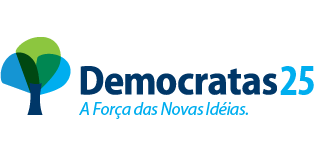 